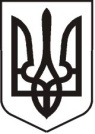 У К Р А Ї Н АЛ У Г А Н С Ь К А    О Б Л А С Т ЬП О П А С Н Я Н С Ь К А    М І С Ь К А    Р А Д АШОСТОГО  С К Л И К А Н Н Я  РОЗПОРЯДЖЕННЯміського голови23.03.2018                                                 м. Попасна                                                   №67Про скликання чергової  дев’яносто четвертої сесії  Попаснянської міської ради шостого скликання          На підставі рішення сесії міської ради від 22.12.2017 № 91/23 «Про перспективний план роботи Попаснянської міської ради на 2018 рік», керуючись п.п.8, 20 ч.4 ст.42, ст.46 Закону України «Про місцеве самоврядування в Україні»:Скликати чергову дев’яносто четверту сесію міської ради  27 квітня 2018 року о 10.00 годині у залі  засідань адмінбудівлі міської ради.Внести до порядку денного  чергової дев’яносто четвертої сесії міської ради наступні питання з подальшим включенням інших питань, підготовлених  заступниками міського голови, відділами виконкому міської ради та питань, які потребують негайного вирішення: -  Про виконання міського бюджету за 1квартал  2018 року.-  Про виконання Плану соціально – економічного розвитку міста Попасна за     I квартал 2018 р. Для попереднього розгляду питань, що вносяться до порядку денного чергової    дев’яносто четвертої сесії  міської ради, провести спільне засідання постійних комісій Попаснянської  міської ради 25.04.2018 о 14.00  годині.Відділам виконкому міської ради забезпечити належну підготовку проектів рішень  сесії міської  ради  та  подати  їх  керуючому   справами  виконкому міської ради Кулік Л.А. не пізніше 19.04.2018.  Керуючому справами виконкому міської ради Кулік Л.А. на підставі пропозицій, наданих депутатами міської ради, виконавчим комітетом міської ради, сформувати проект порядку денного, регламенту роботи  дев’яносто третьої сесії  та надати  міському голові.Проекти  рішень  розмістити на офіційному веб-сайті Попаснянської міської ради.    Контроль за виконанням  даного розпорядження  залишаю за собою.           Міський голова                                                                                    Ю.І.ОнищенкоКулік  2 07 02 